Всё сделать и прислать по адресуPetrovaT.D.1@yandex.ruТема: Вторая производнаяСкачайте учебник по ссылке, выполните конспект на с 283 и два номера №953 и №954https://s.11klasov.ru/index.php?do=download&id=3788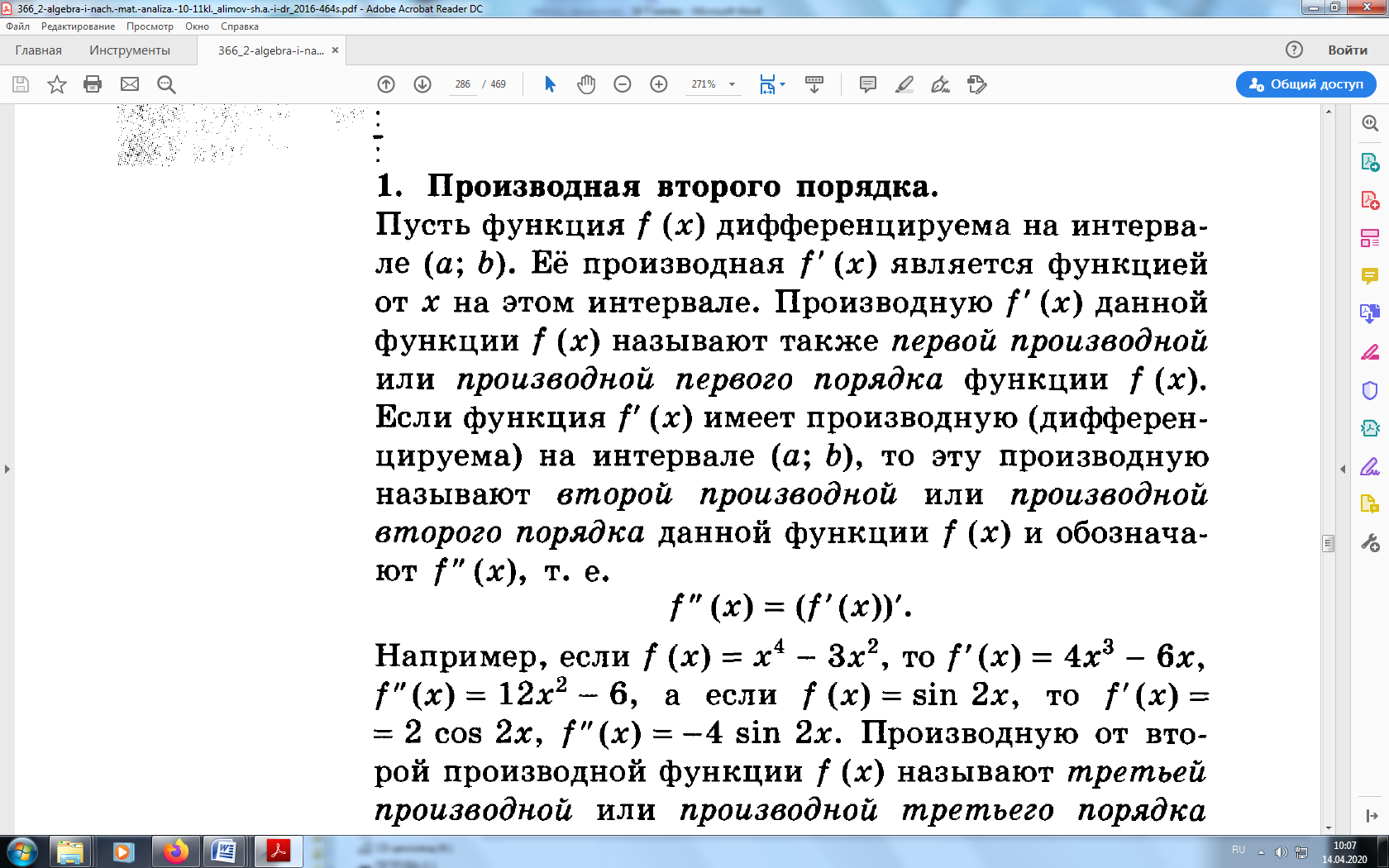 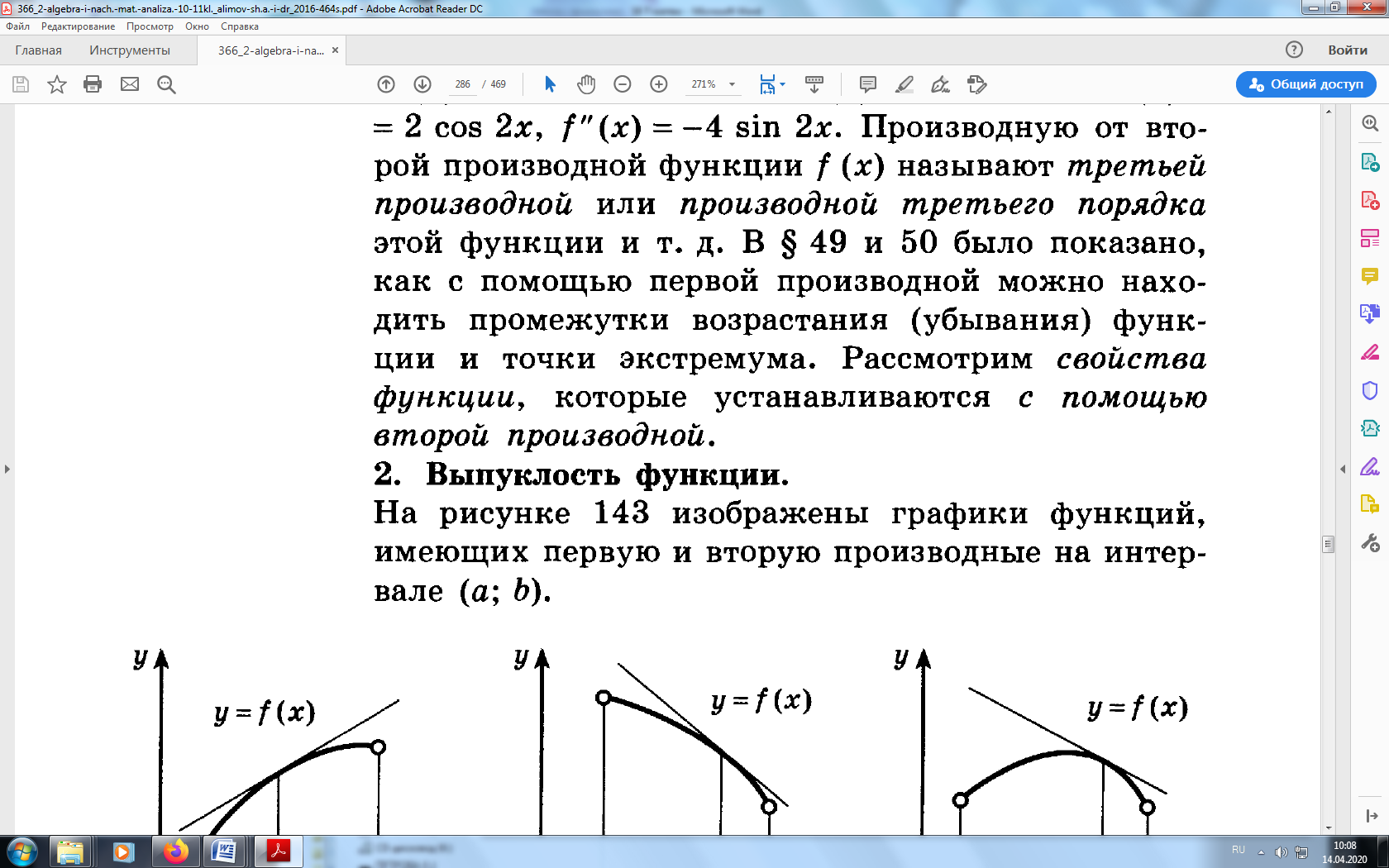 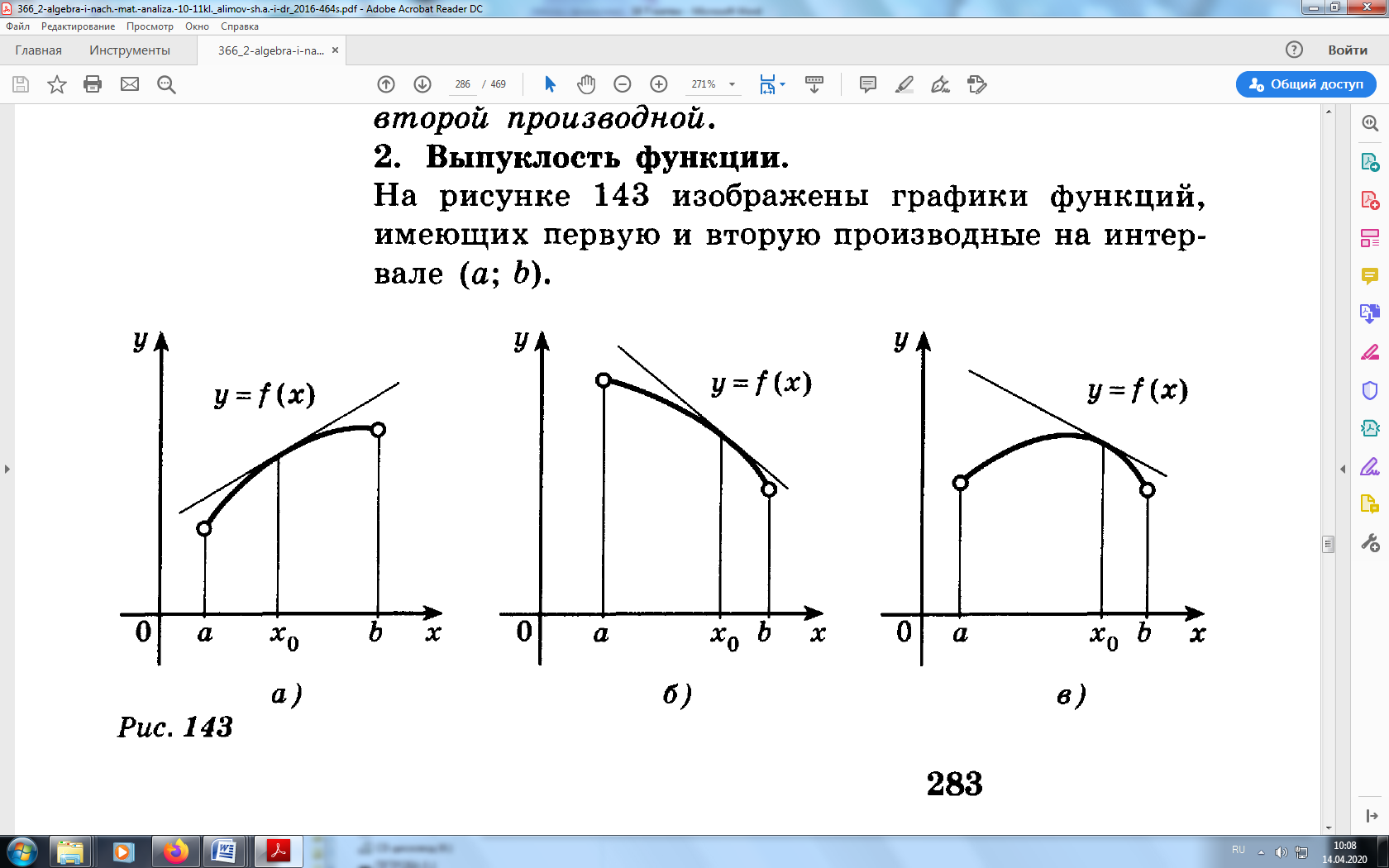 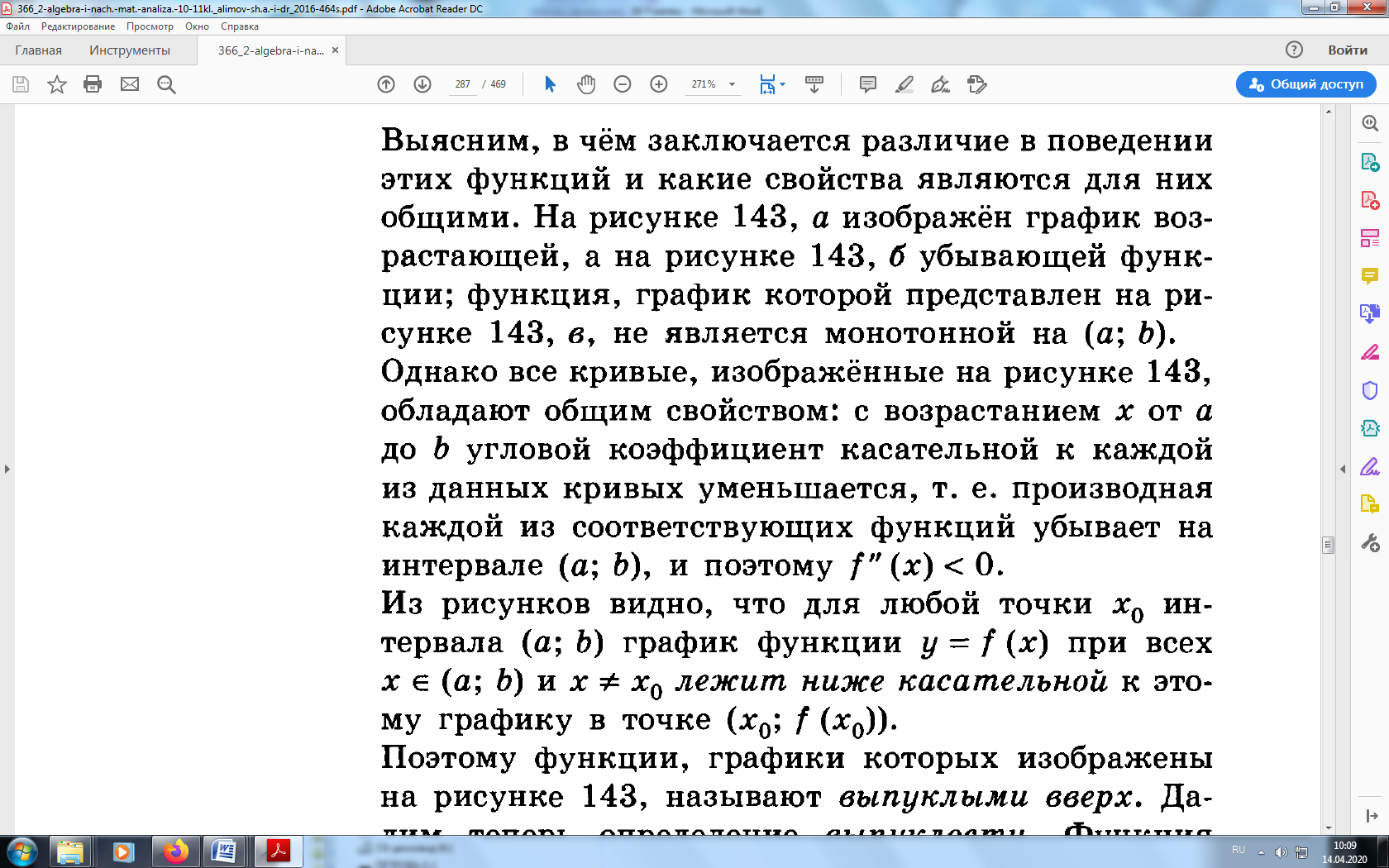 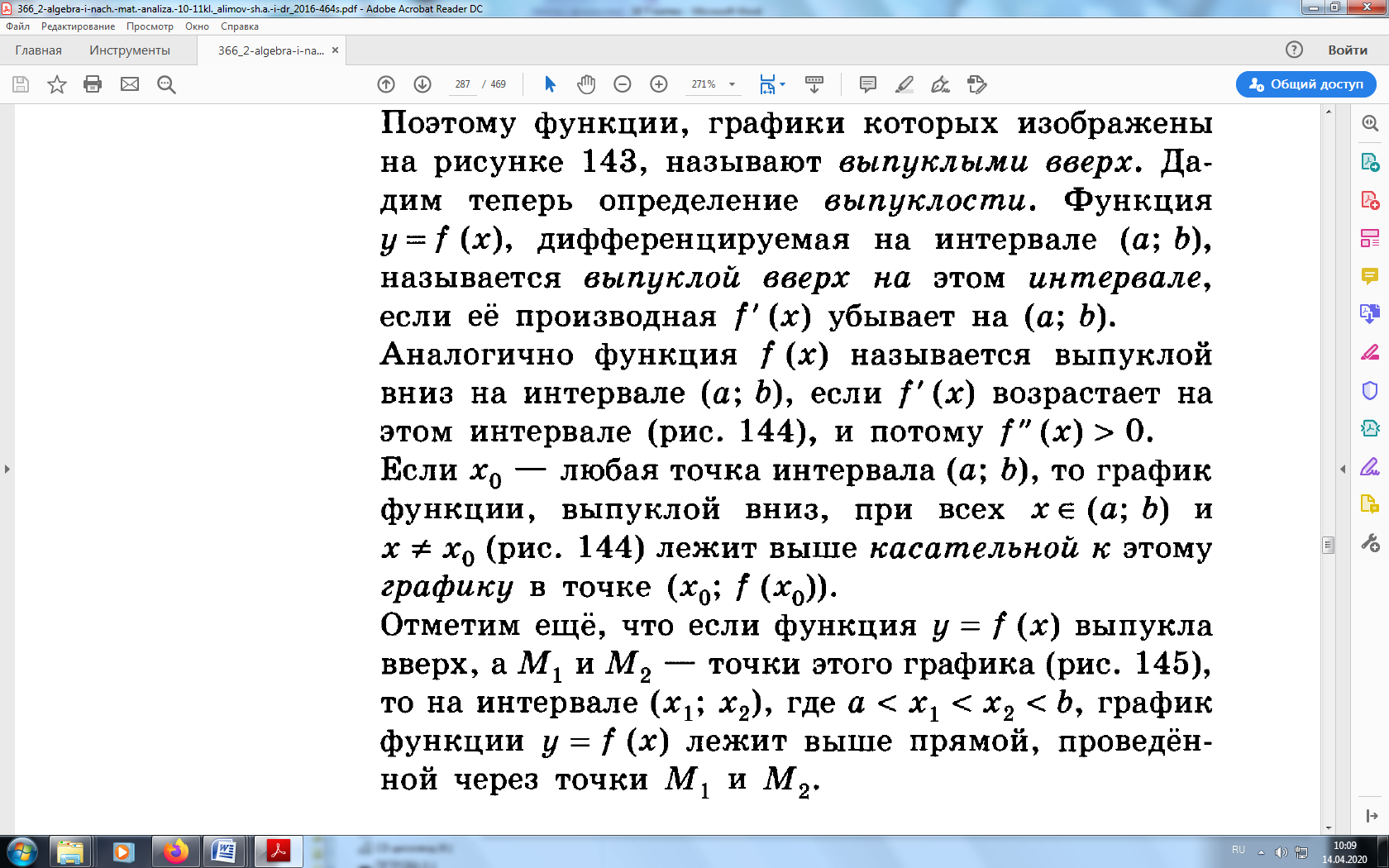 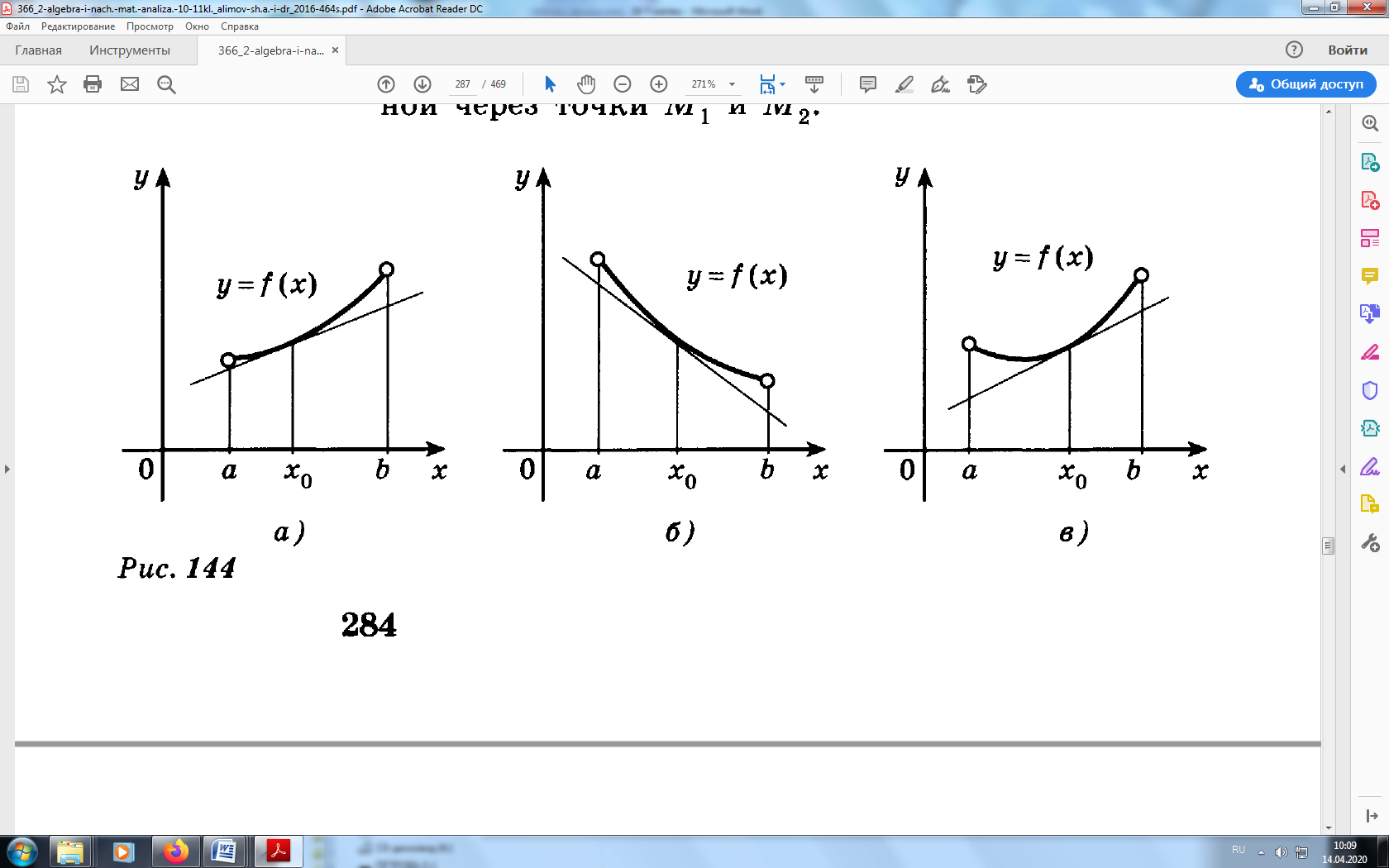 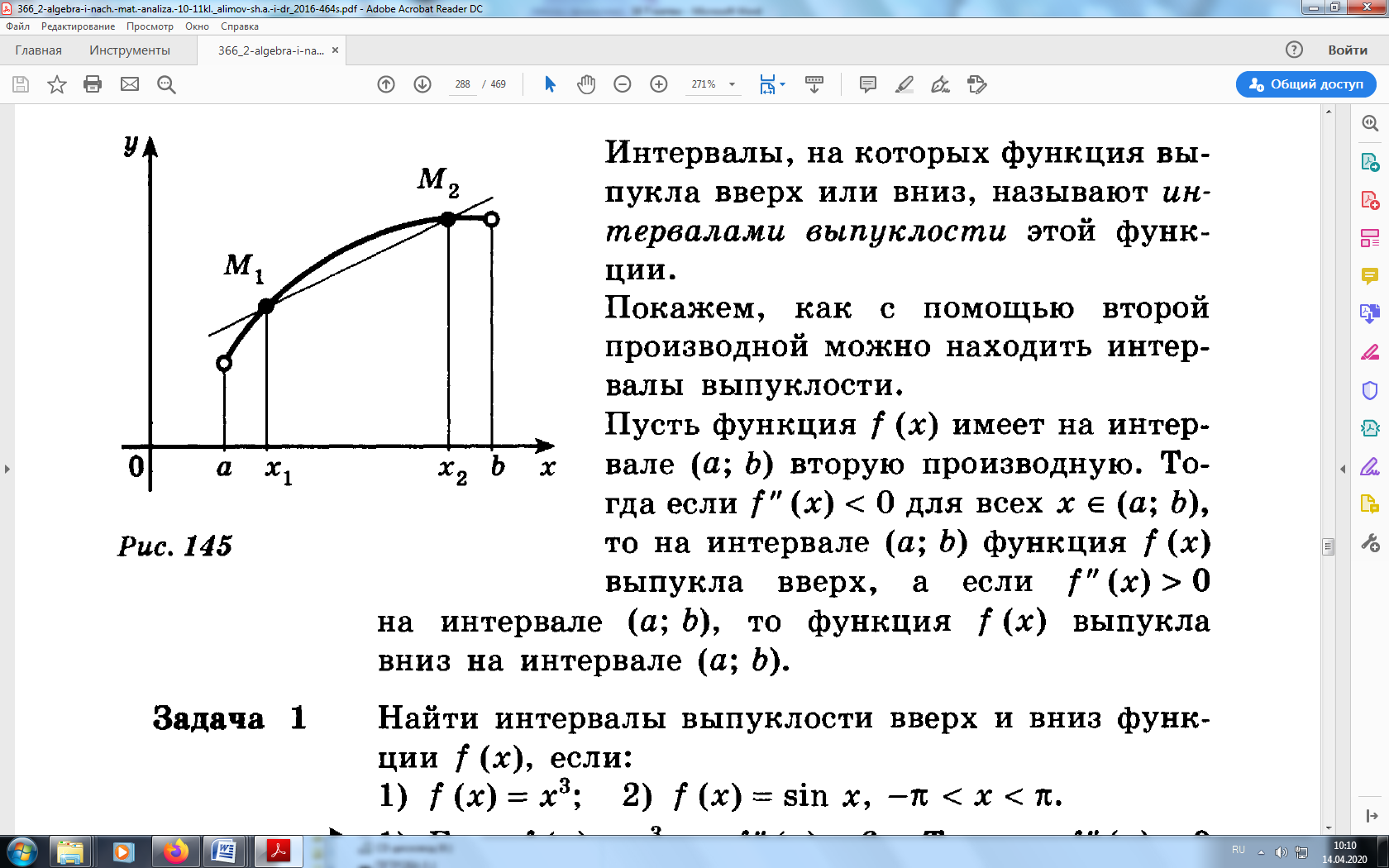 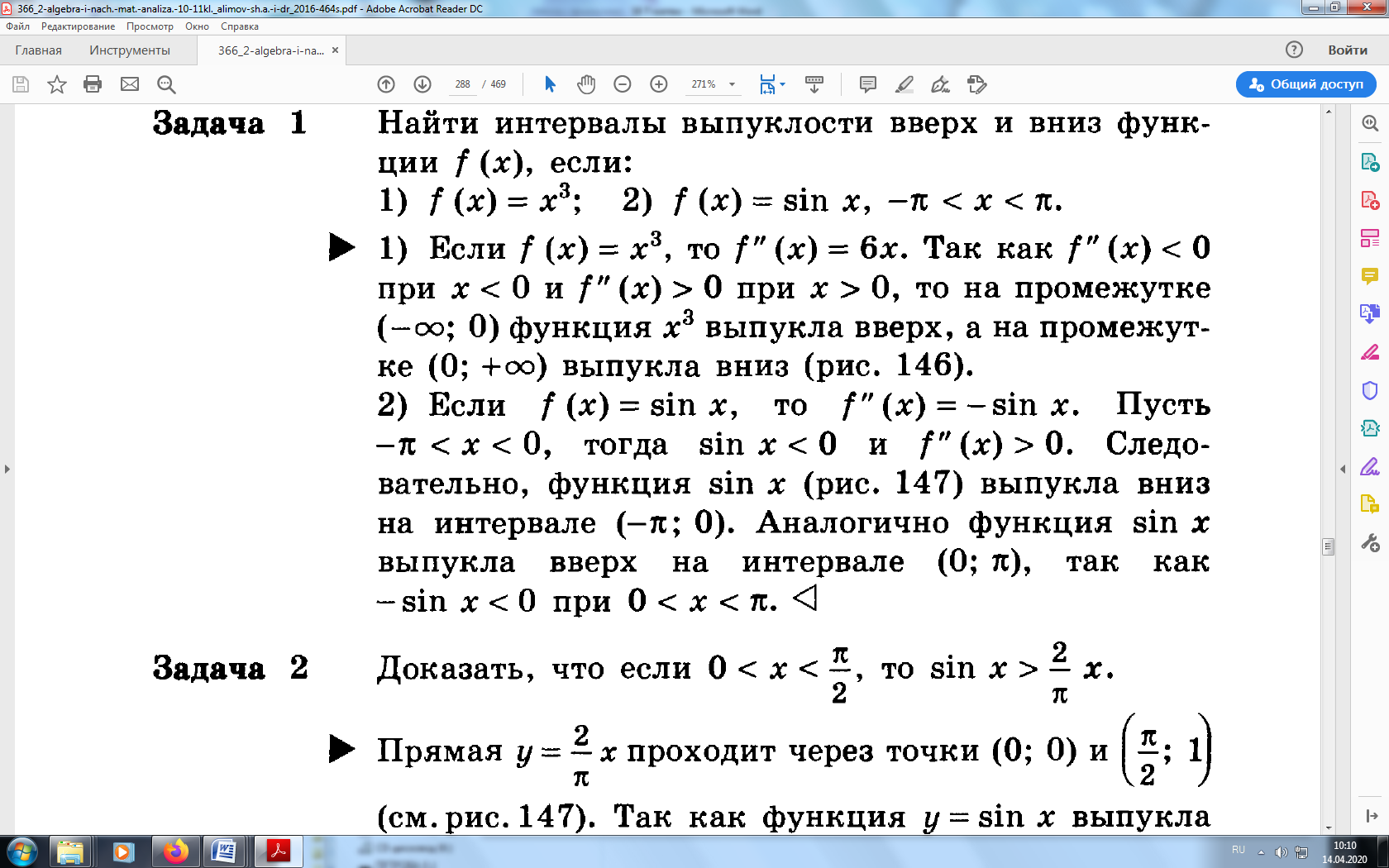 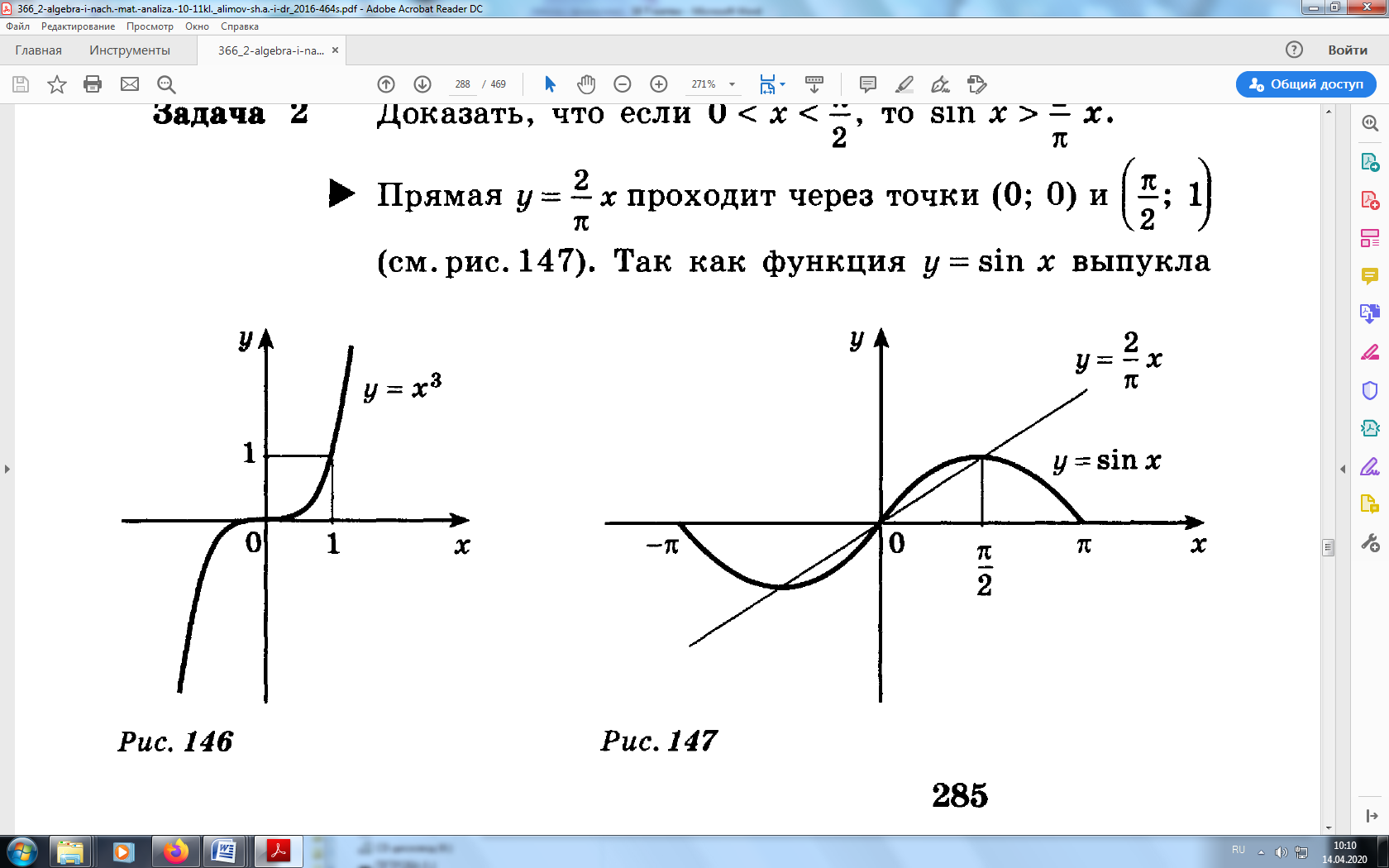 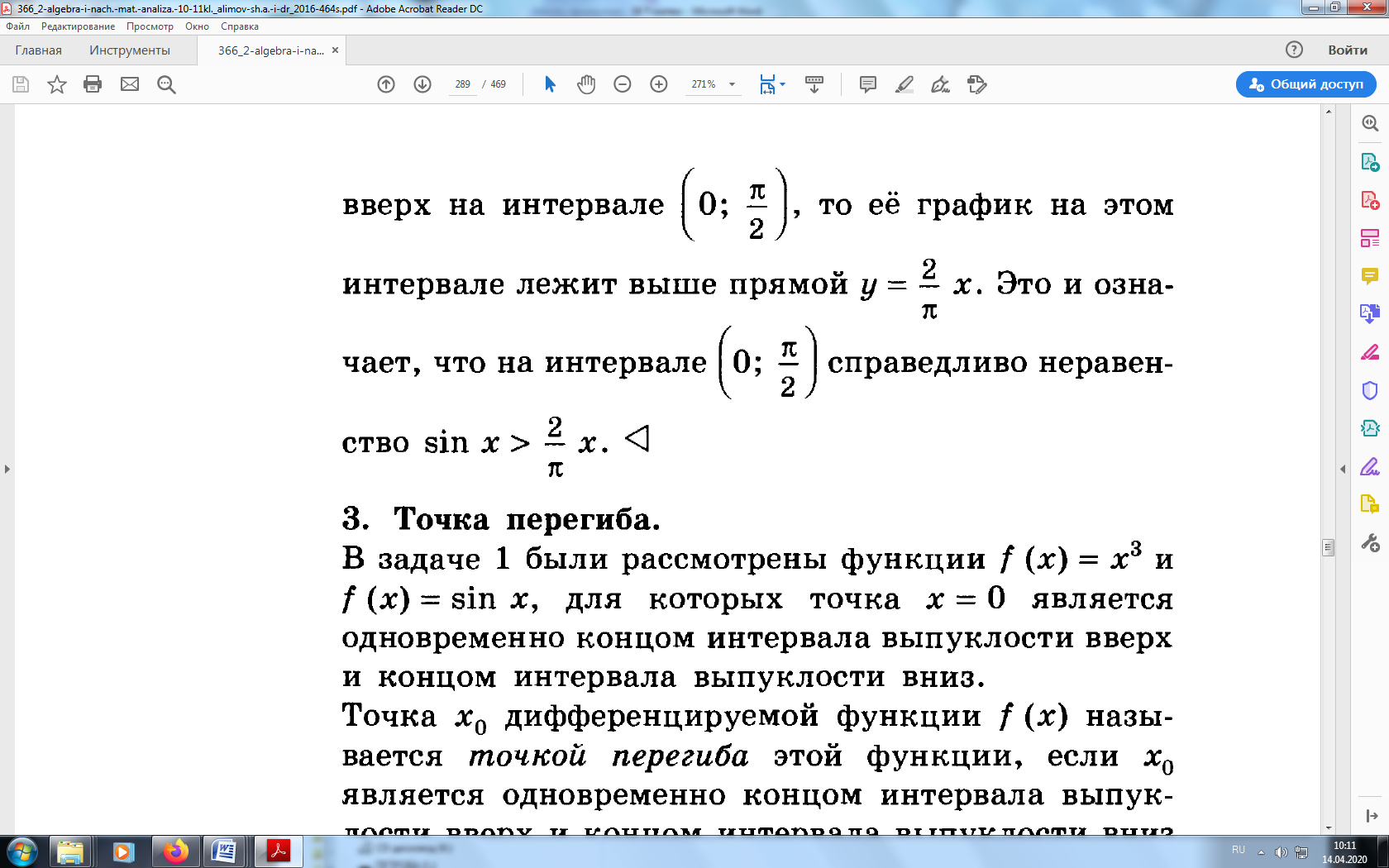 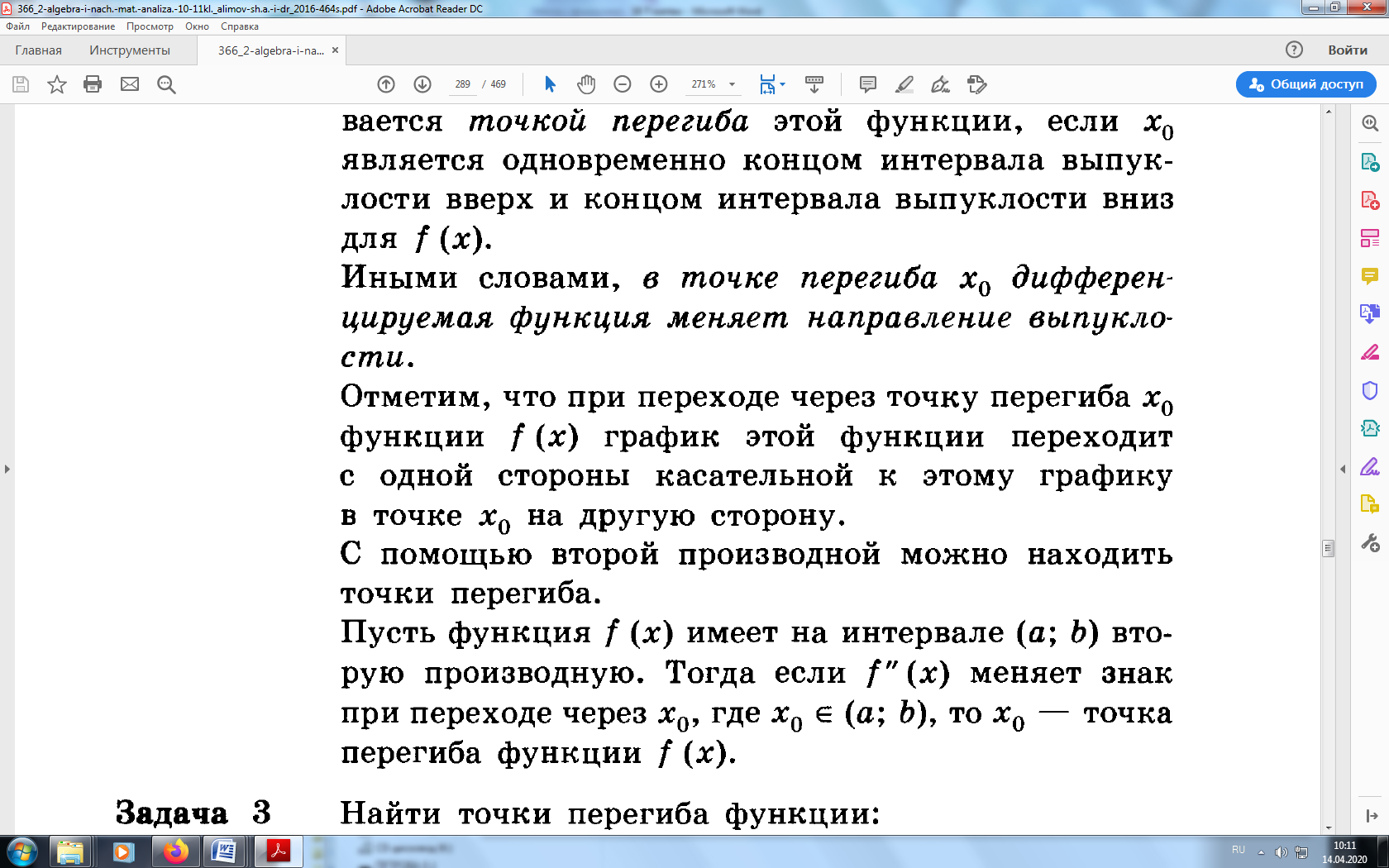 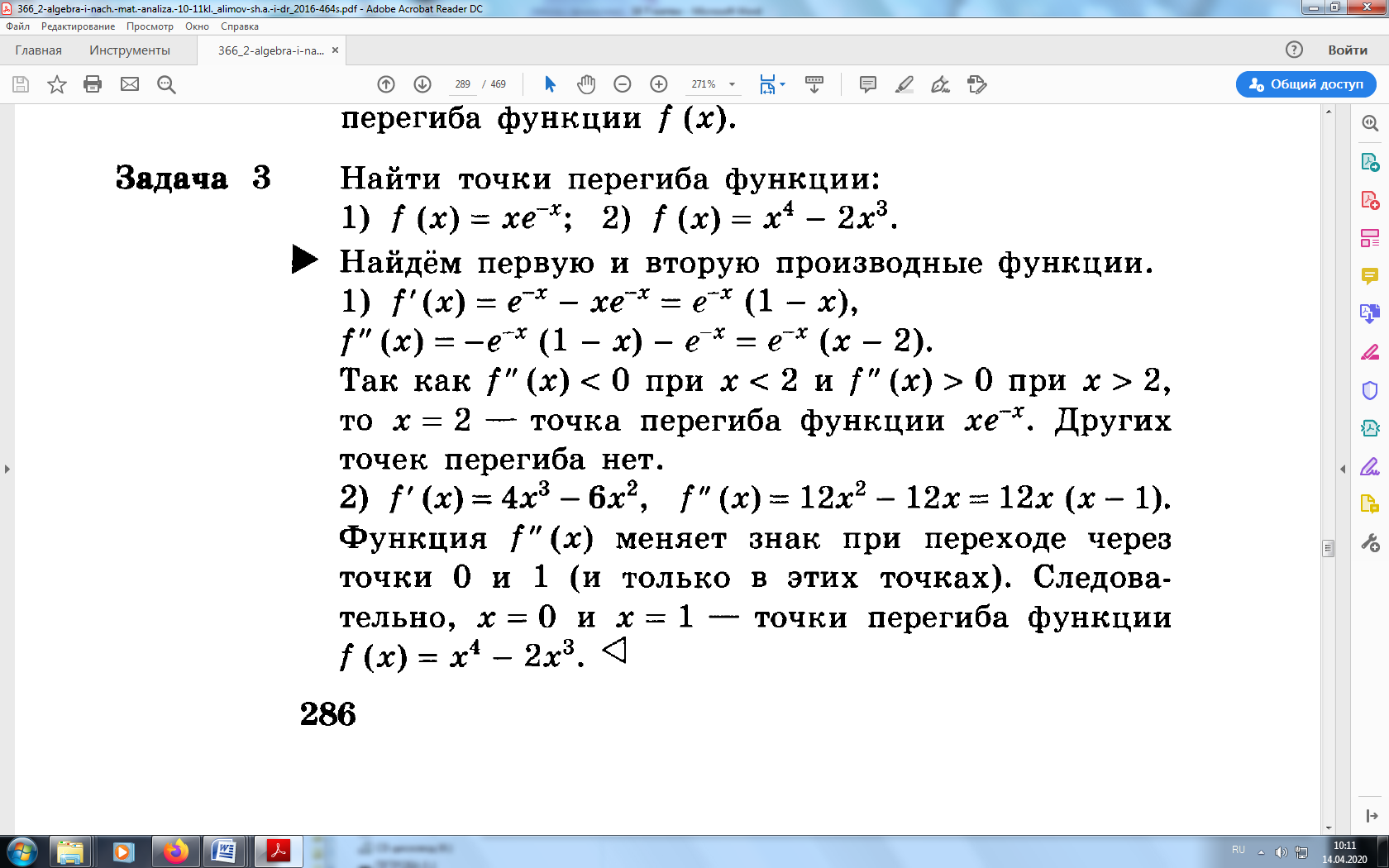 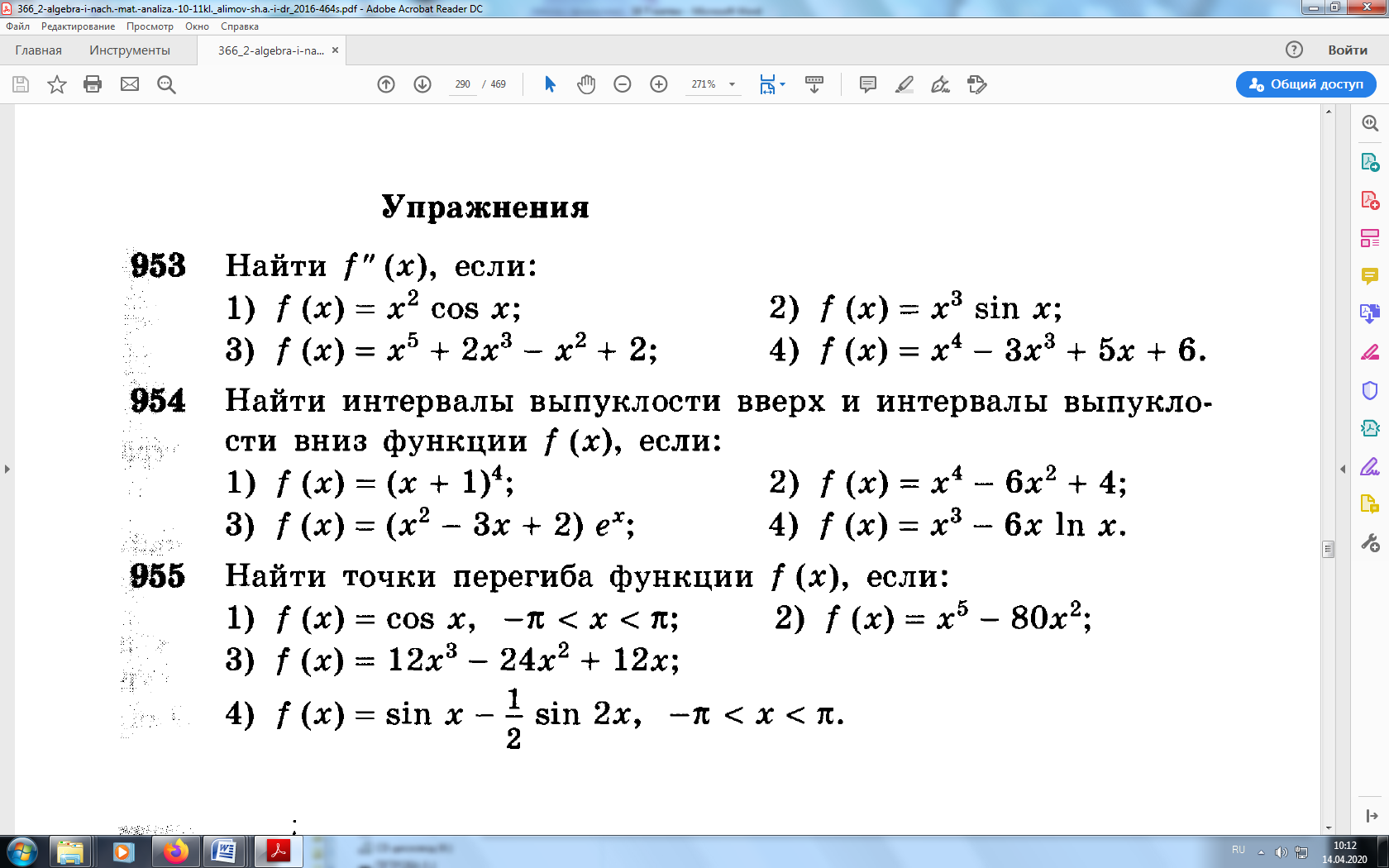 